 World Class Dance – November 2022 Newsletter 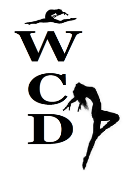 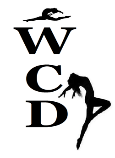 Parents & Students,Thank you to all those who participated in our Halloween costume week. We had a fun week and enjoyed seeing the children dress up. Congratulations to our following costume contest winners: Too Cute: Natalie McKenzie as Sully. Most Original: Macie Hunter as a Deer. So Silly: Anya Tobin as a Clown. Super Spooky: Lucy Mucurio as a Zombie Cheerleader. Most Creative: Milania Francis as a Bumblebee. Enrollment for new students and all add-on classes, transfers or drops end November 15th. If your dancer wishes to discontinue the season after November 15th, there is a $25 drop fee. At this time, we begin to plan ahead for the rest of our current dance season. As communicated previously, our 2023 annual recital will be held on Friday June 9th, at Ballston Spa HS. Dancers will check in from 5:15-5:45, Doors open for seating at 5:15, and performance will begin promptly at 6:00pm, so please plan accordingly. Our recreational dancer’s recital costume order forms are now available. Deadline for all forms is December 15th, no exceptions. If I do not have a form completed by our deadline a performance costume will not be ordered for your dancer and they will not be eligible to perform in our recital. Total initial fee is $135 which includes: 1 class costume, 1 pair of tights, 1 performance T-Shirt & a downloadable video automatically sent to ONE (first email listed on registration page) email per family, we have on file. $70 for each additional class costume. There is NO JUNE TUITION for any of our recreational classes since our recital has to be earlier in the month then what we normally have. June tuition will only apply to our national competition dancers, who will continue instruction throughout the month of June *Alternate June schedule will be communicated soon. CLOSED: November 23rd – 26th for Thanksgiving. Classes resume 11/28. December 5th – 15th All students will be measured for recital costume during class, by Miss Erica.  Please make sure you attend class. If you are not in class for measurements, I cannot order a costume. Costume order is placed 12/16. December 15th – Costume order form deadlineDecember 19th – 23rd – Observation Week *last 10 minutes of classCLOSED: December 23rd – January 1st Holiday Break. Classes resume January 2nd Please continue to like and follow us on all social media to help stay connected with weekly updates and information: Web: www.worldclassdanceny.com , Facebook, Instagram & Tik Toc,~ Miss Erica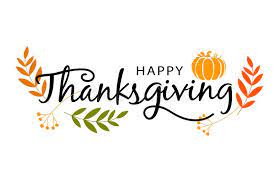 